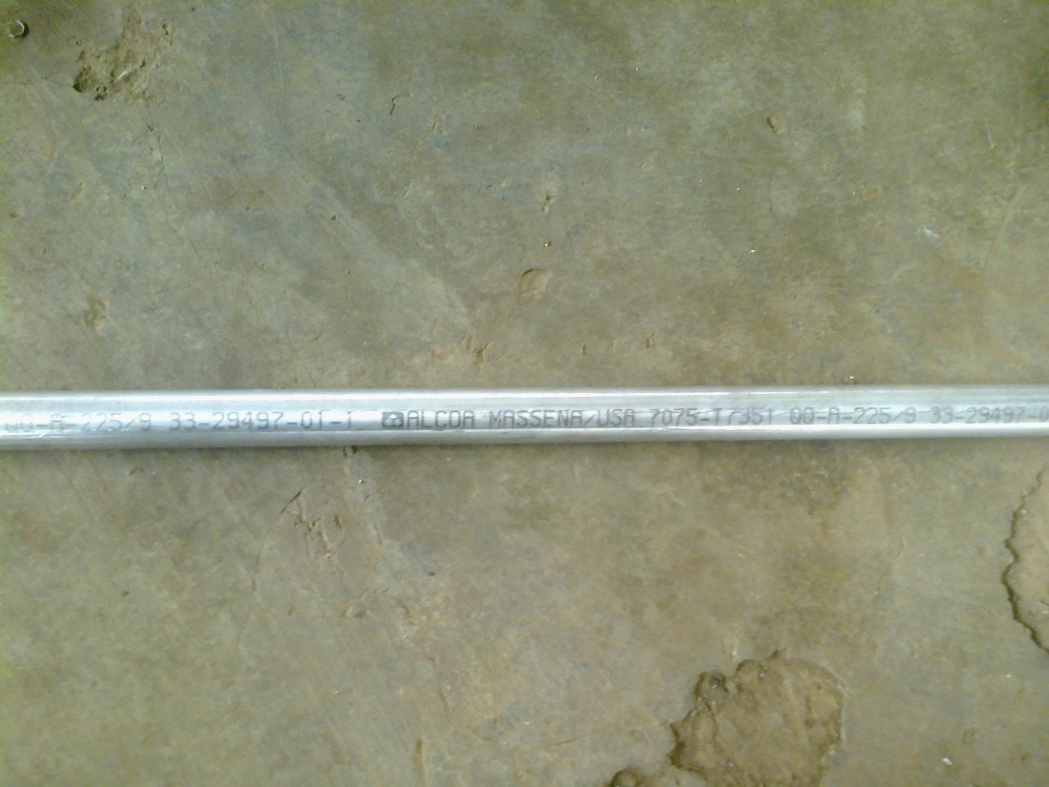 Gambar 1. Aluminium 7075 T7351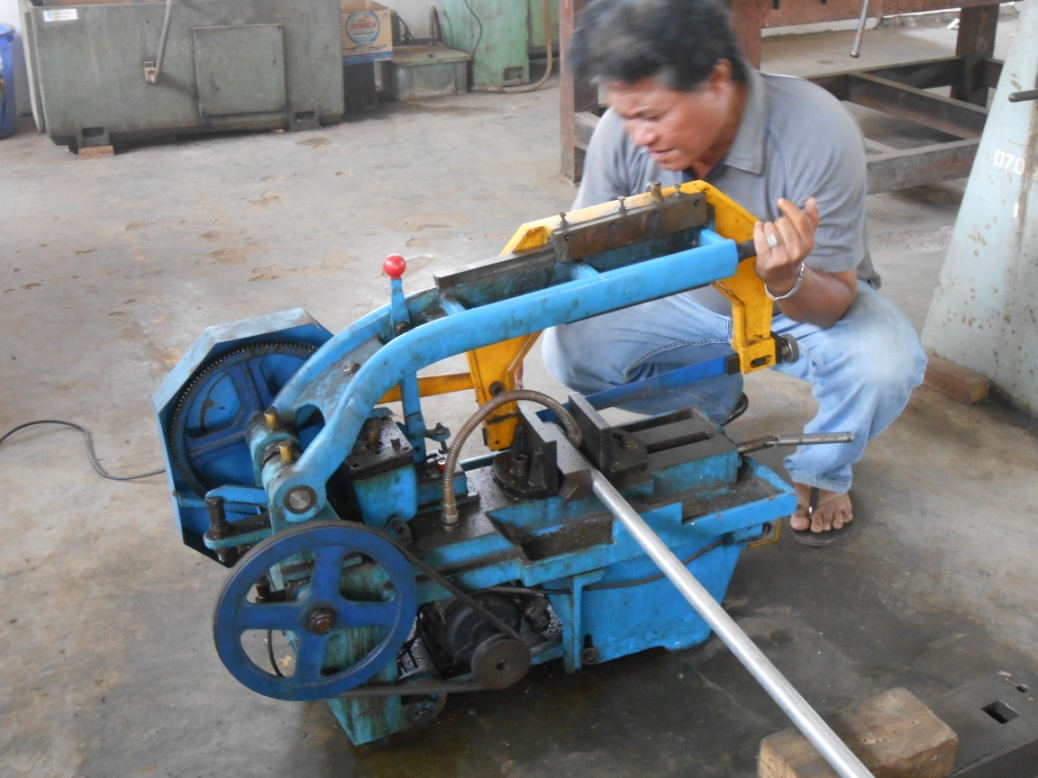 Gambar 2. Proses pemotongan material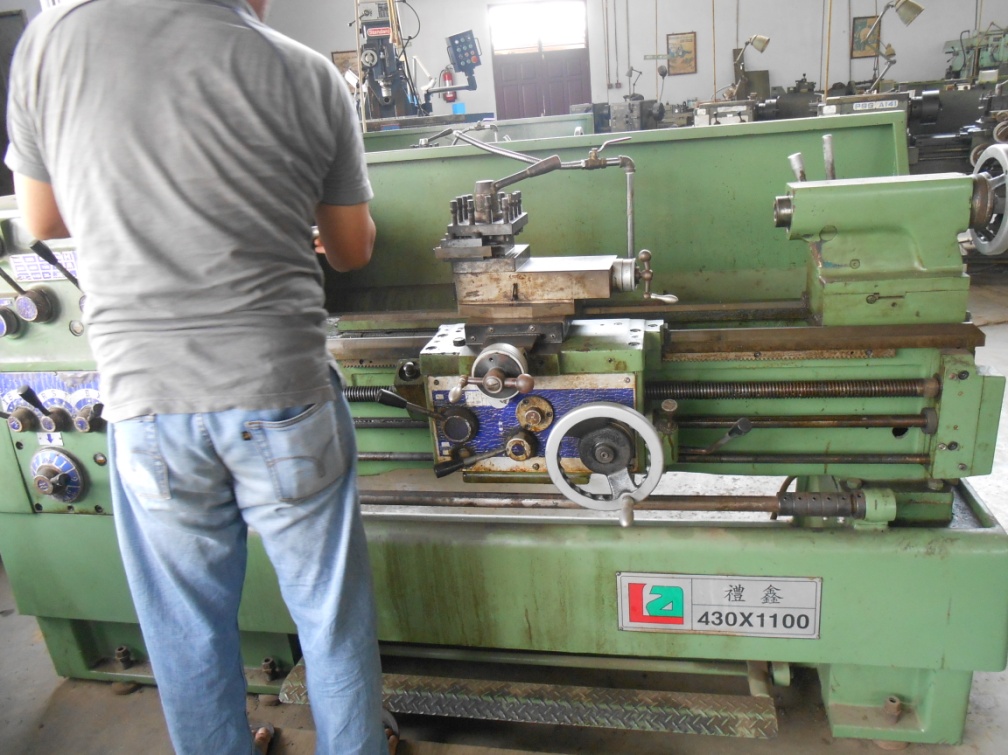 Gambar 3. Proses pembubutan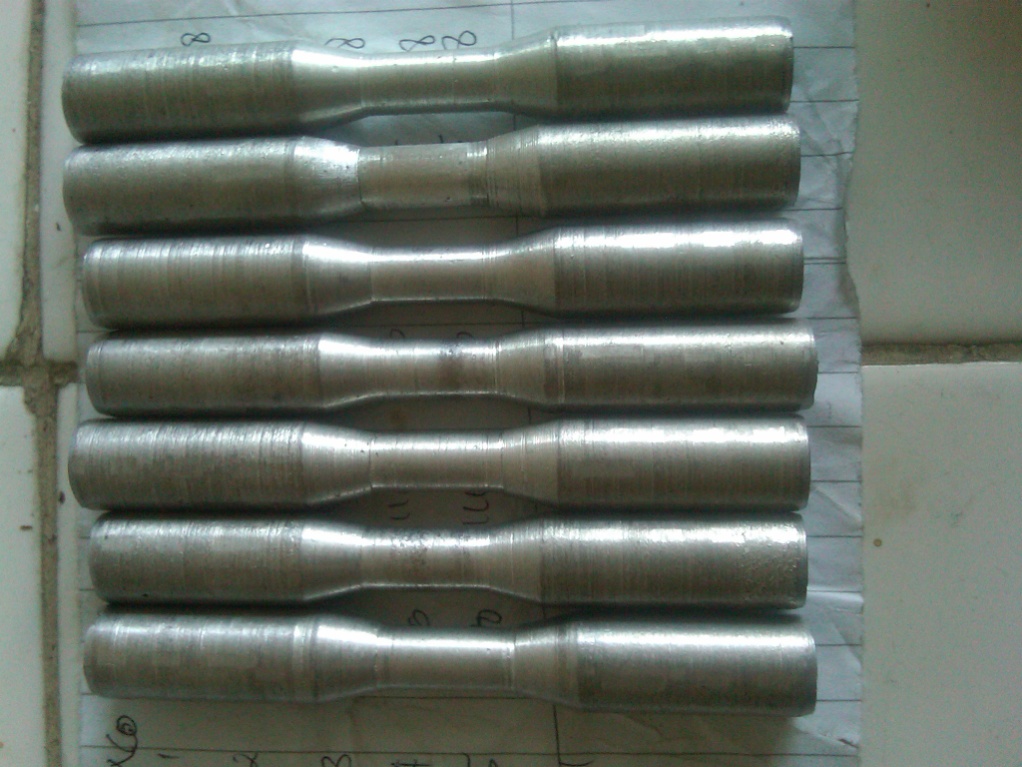 Gambar 4. Material setelah di bubut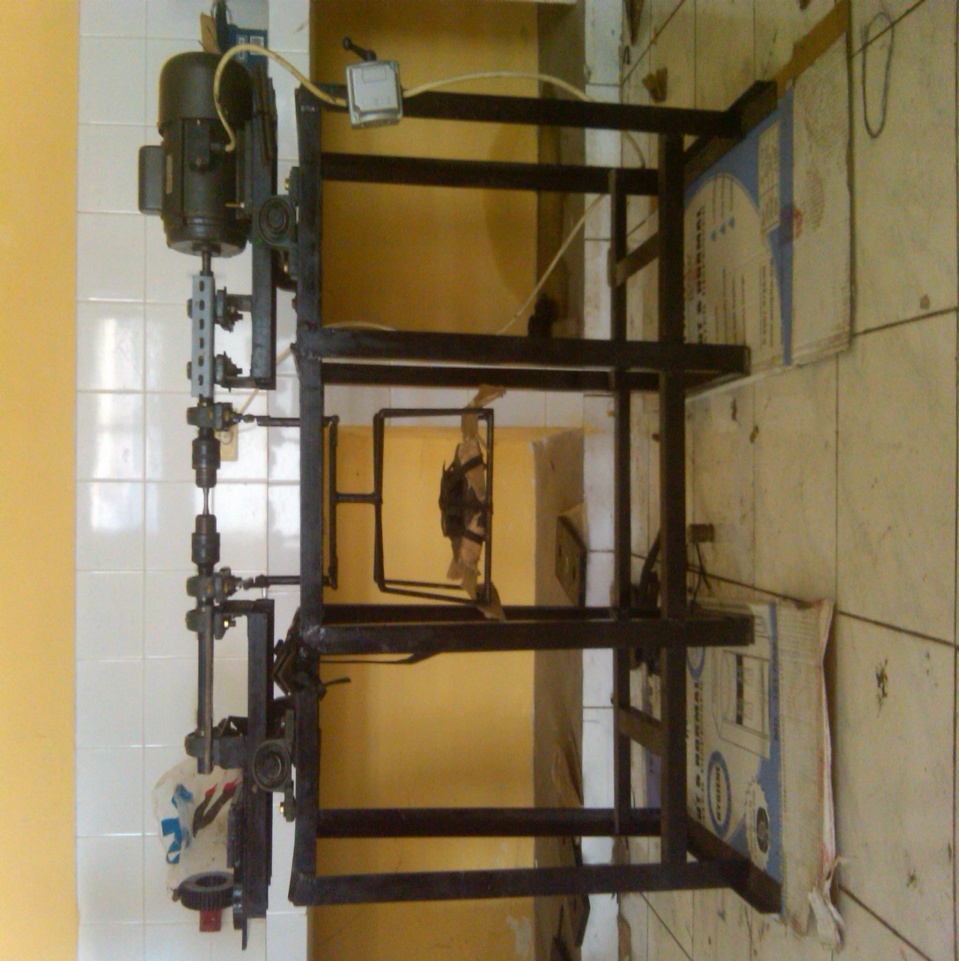 Gambar 5. Mesin uji fatik rotary bending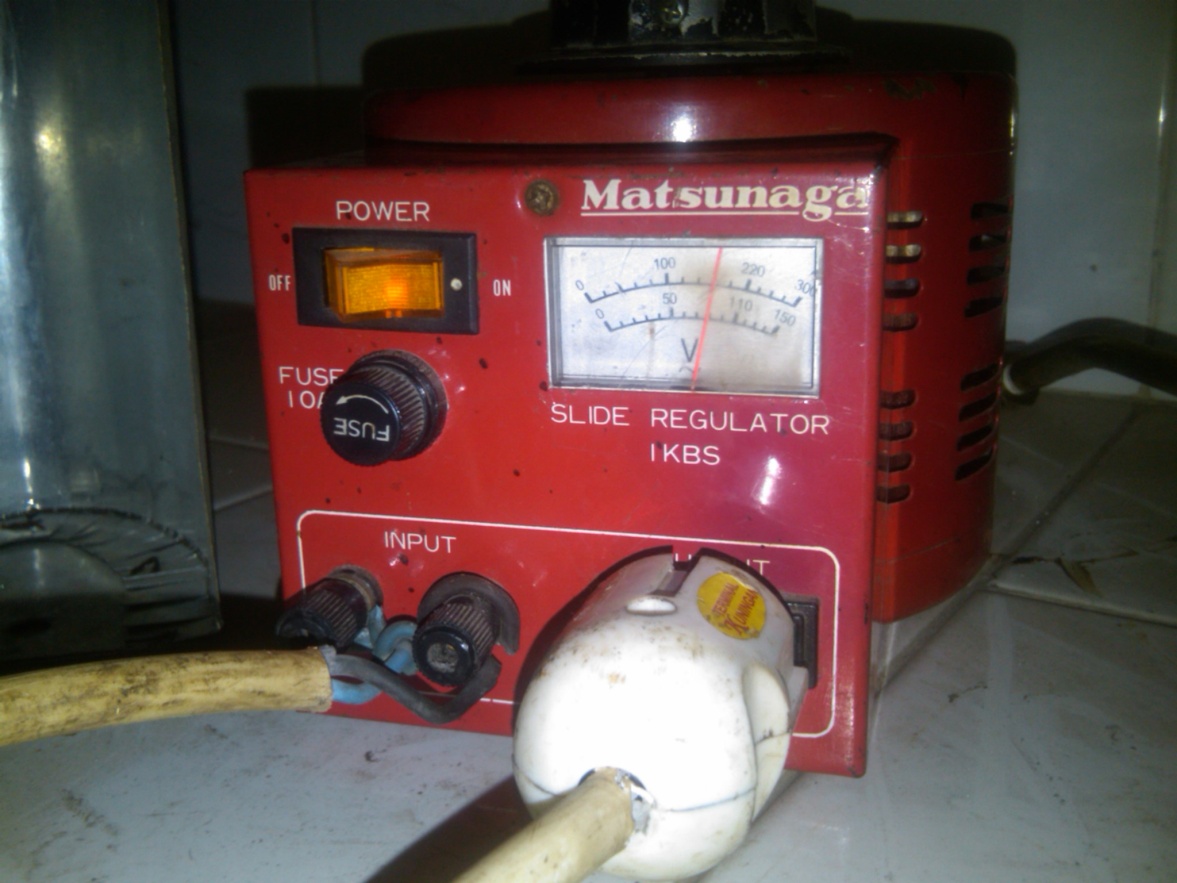 Gambar 6. Regulator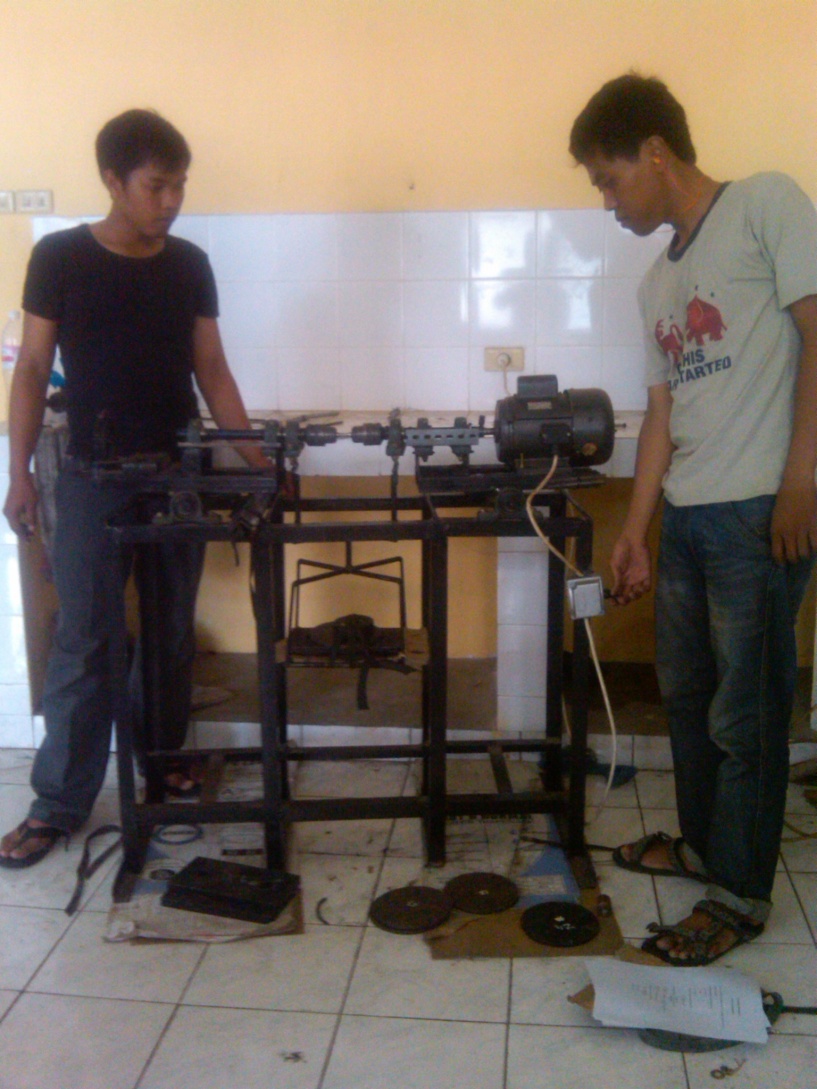 Gambar 7. Proses kerja mesin uji fatik rotary bending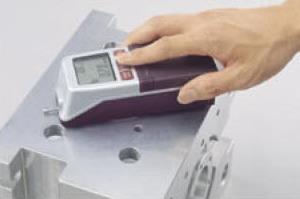 Gambar 8. Alat uji kekasaran permukaan